К итогам проверки практического этапа.      Жюри оценило работы практического этапа и можно подвести итоги выполнения задания.В задании практического этапа предлагалось провести мини – исследование по современным данным Новосибирскстата:Основные показатели производства пшеницы  за 2016 год.Было необходимо:преобразовать статистические данные в иную форму,проанализировать особенности размещения производства пшеницы в нашей области, сделать вывод о закономерностях размещения зернового хозяйства (на примере пшеницы) по территории НСО.          Все команды справились с заданием, все МОЛОДЦЫ. Были предложены разные графического преобразования статистических данных: диаграммы круговые и столбчатые, графики,  картодиаграммы и картограммы. Для объяснения закономерностей были использованы карты из атласов и учебных пособий по Новосибирской области. Некоторые команды даже добавили статистические данные по СФО и России, чтобы подчеркнуть роль НСО в развитии зернового хозяйства, но слишком увлеклись и ушли от содержания практического этапа. Часть команд использовали в своей работе специальные программы построения карт, часть создавали карты, что называется  вручную. В любом случае графический или картографический вариант помогает лучше воспринимать предложенную информацию.        Давайте посмотрим  некоторые из предложенных графических и картографических  вариантов: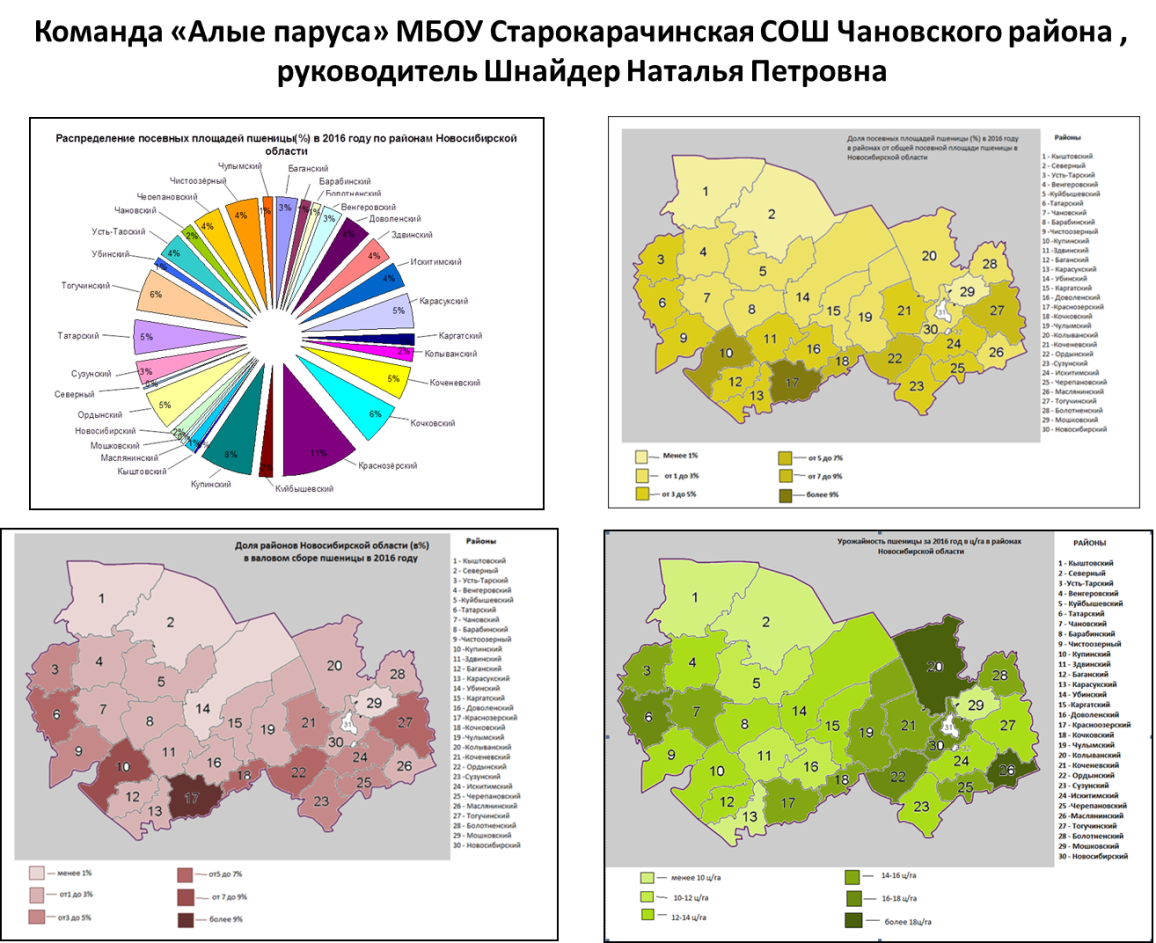 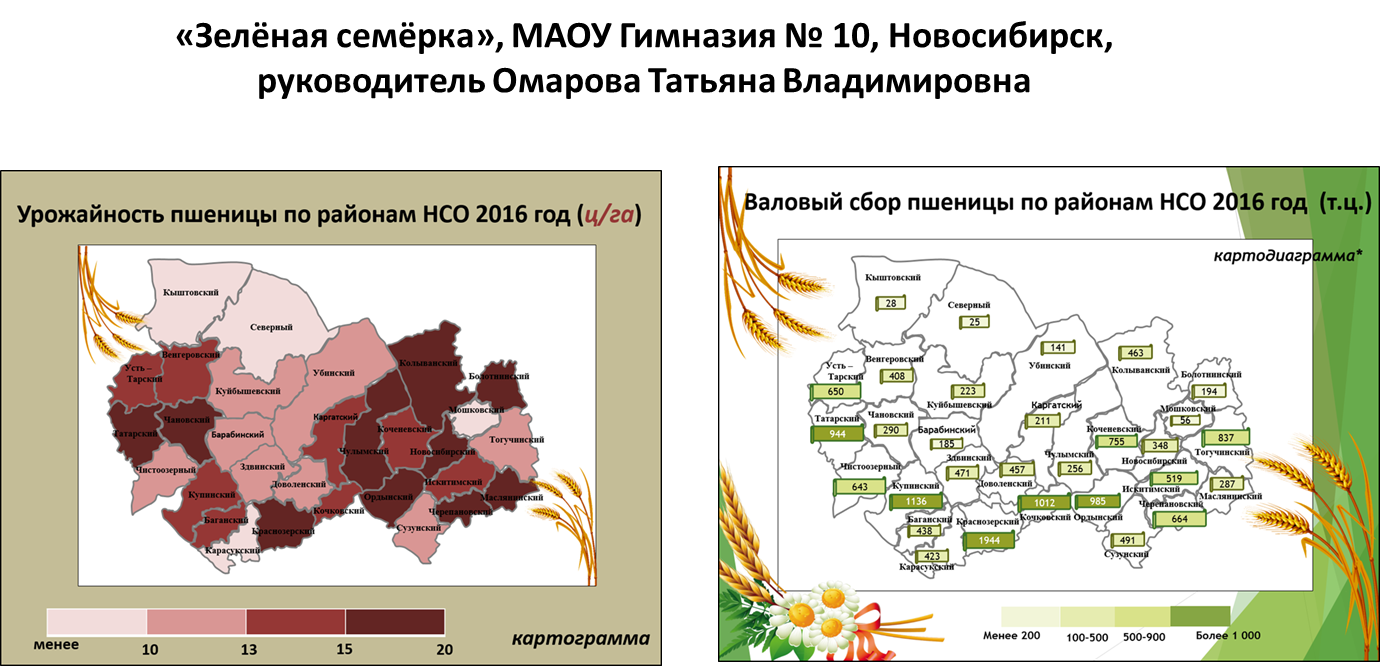 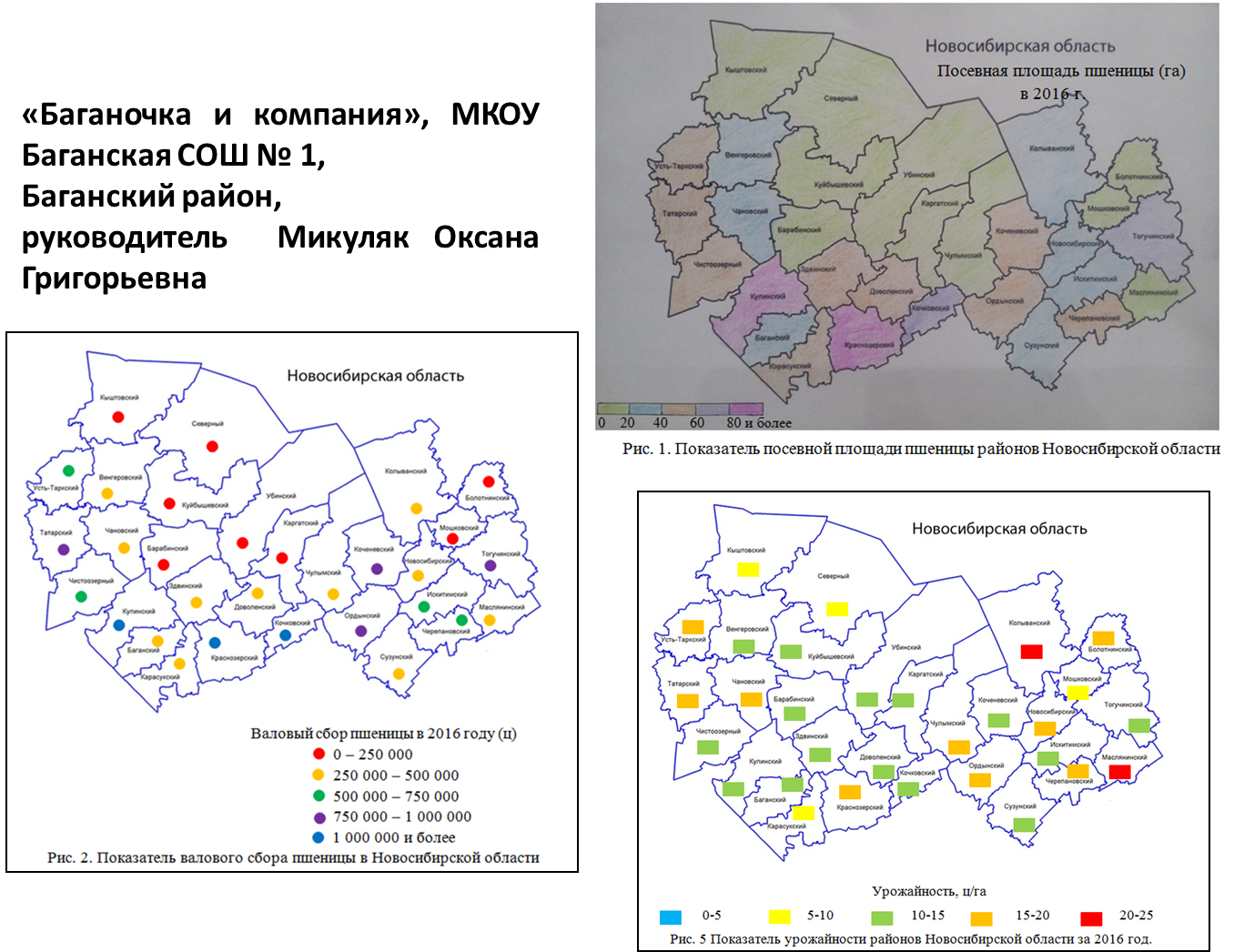 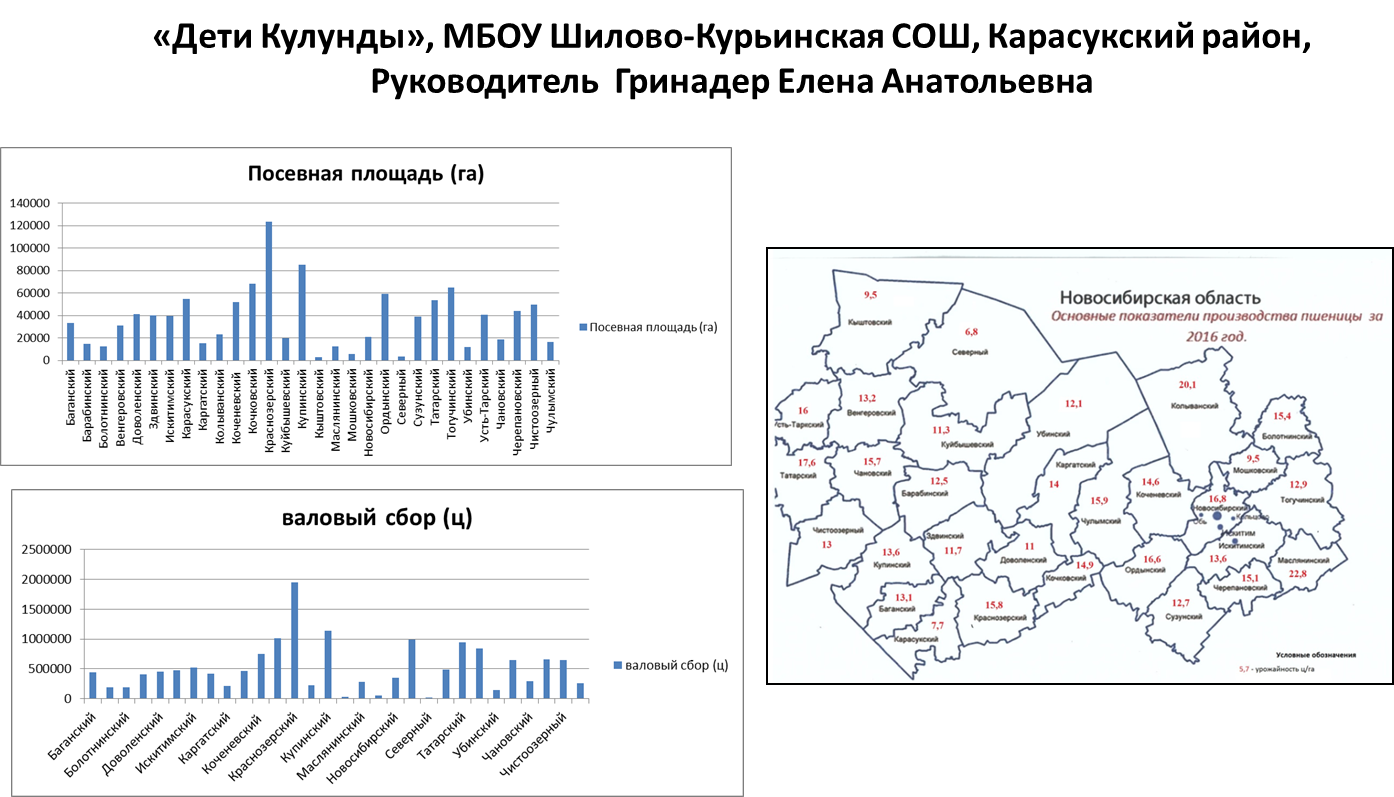 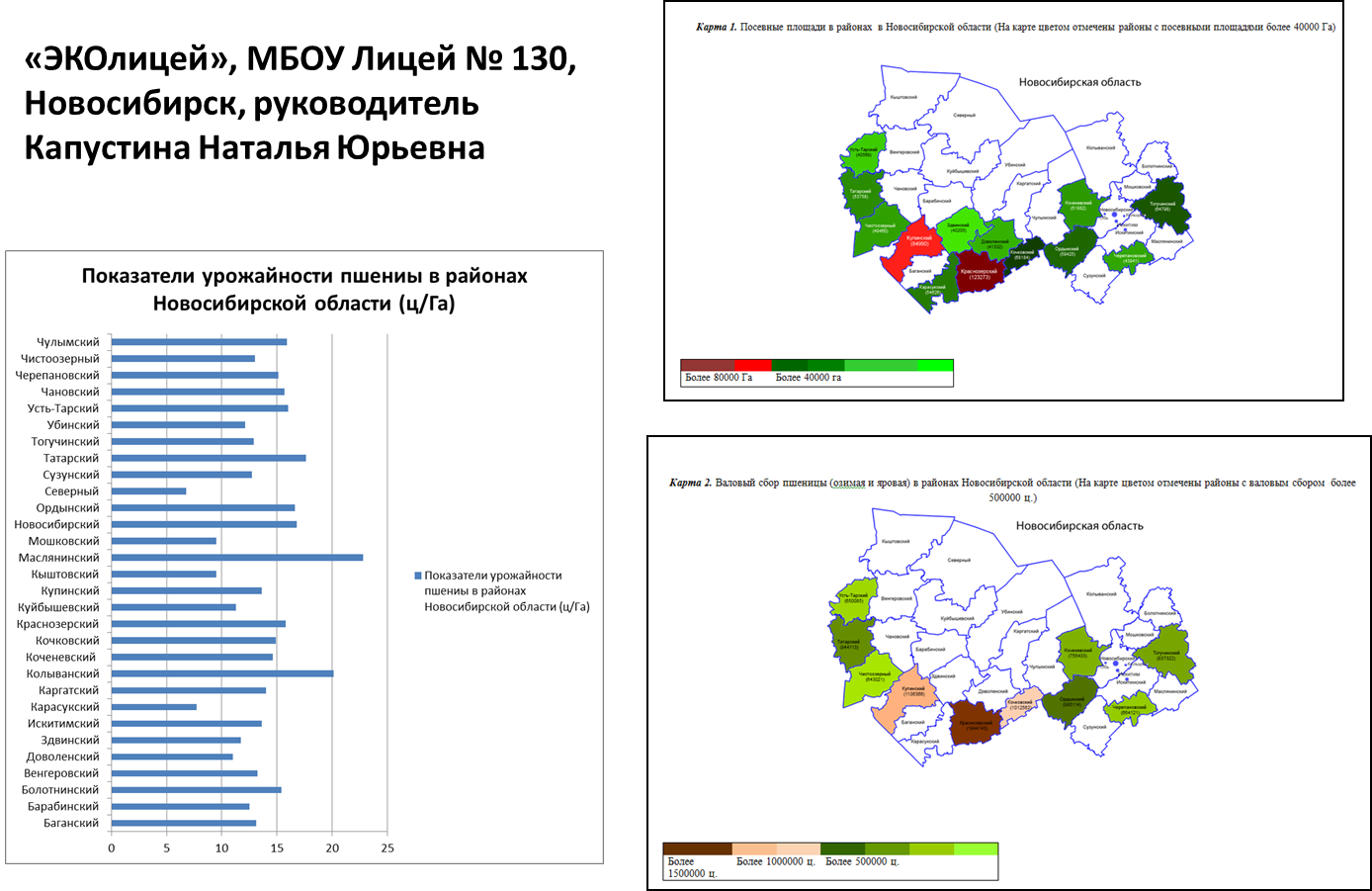 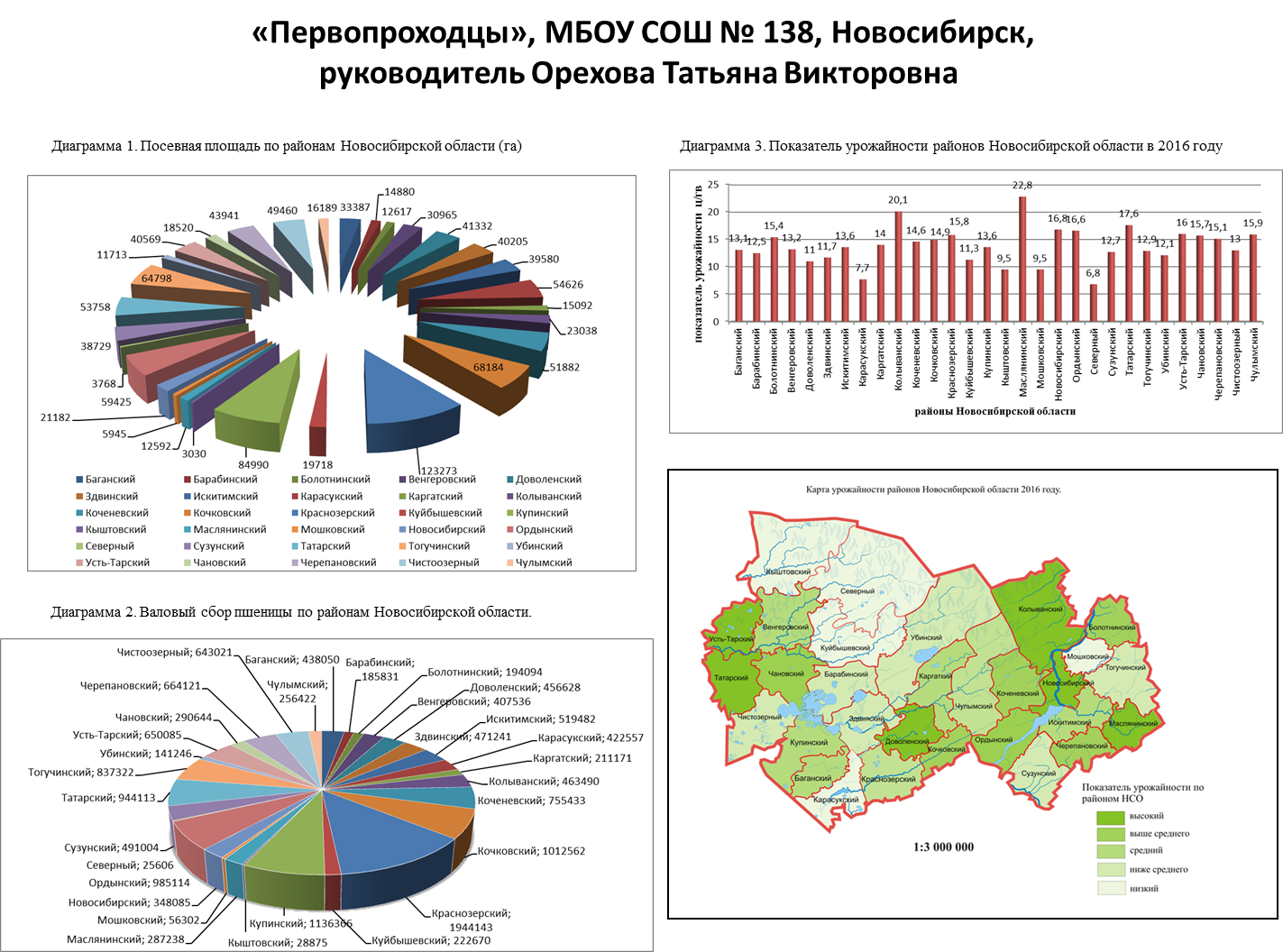 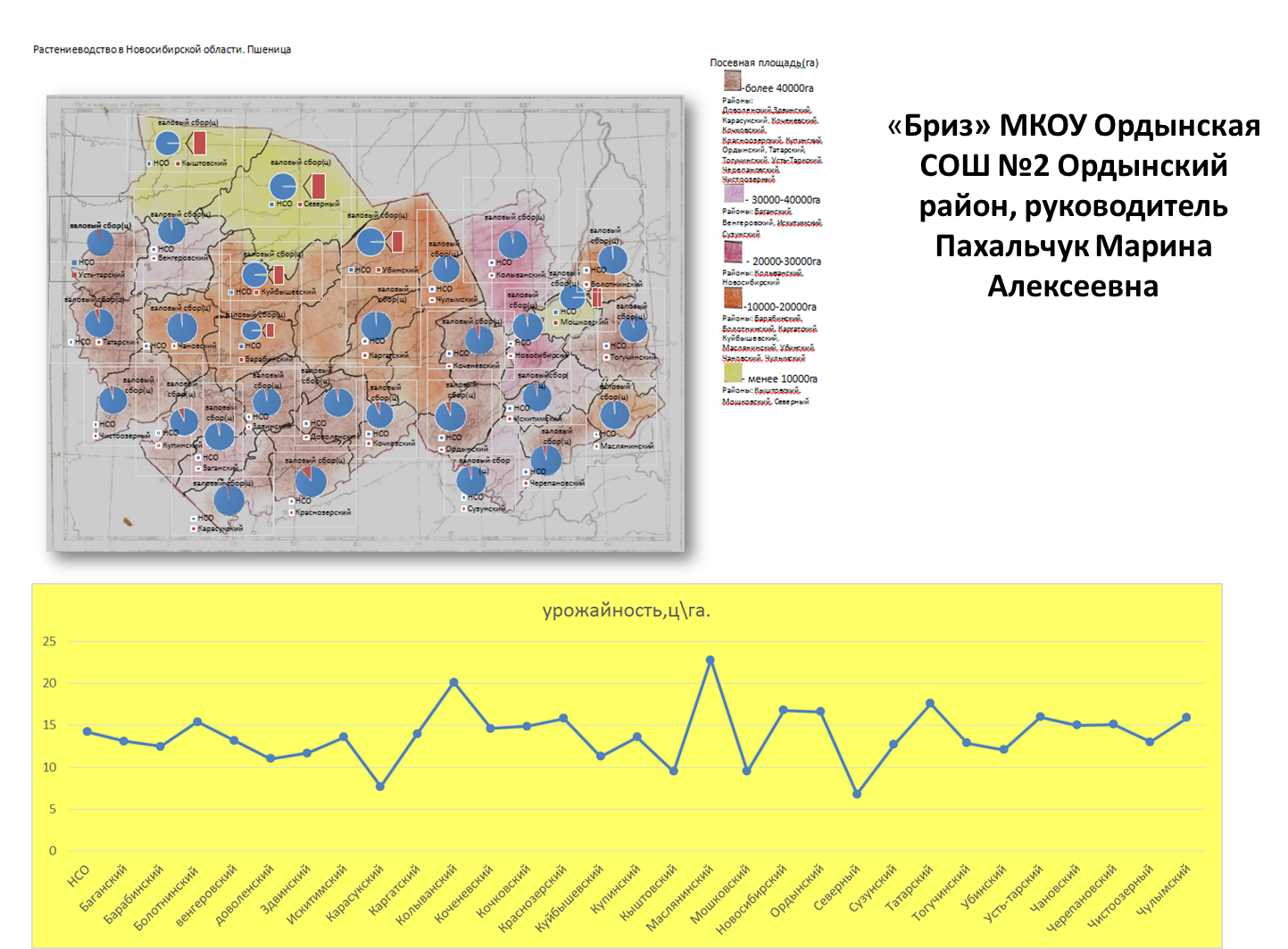 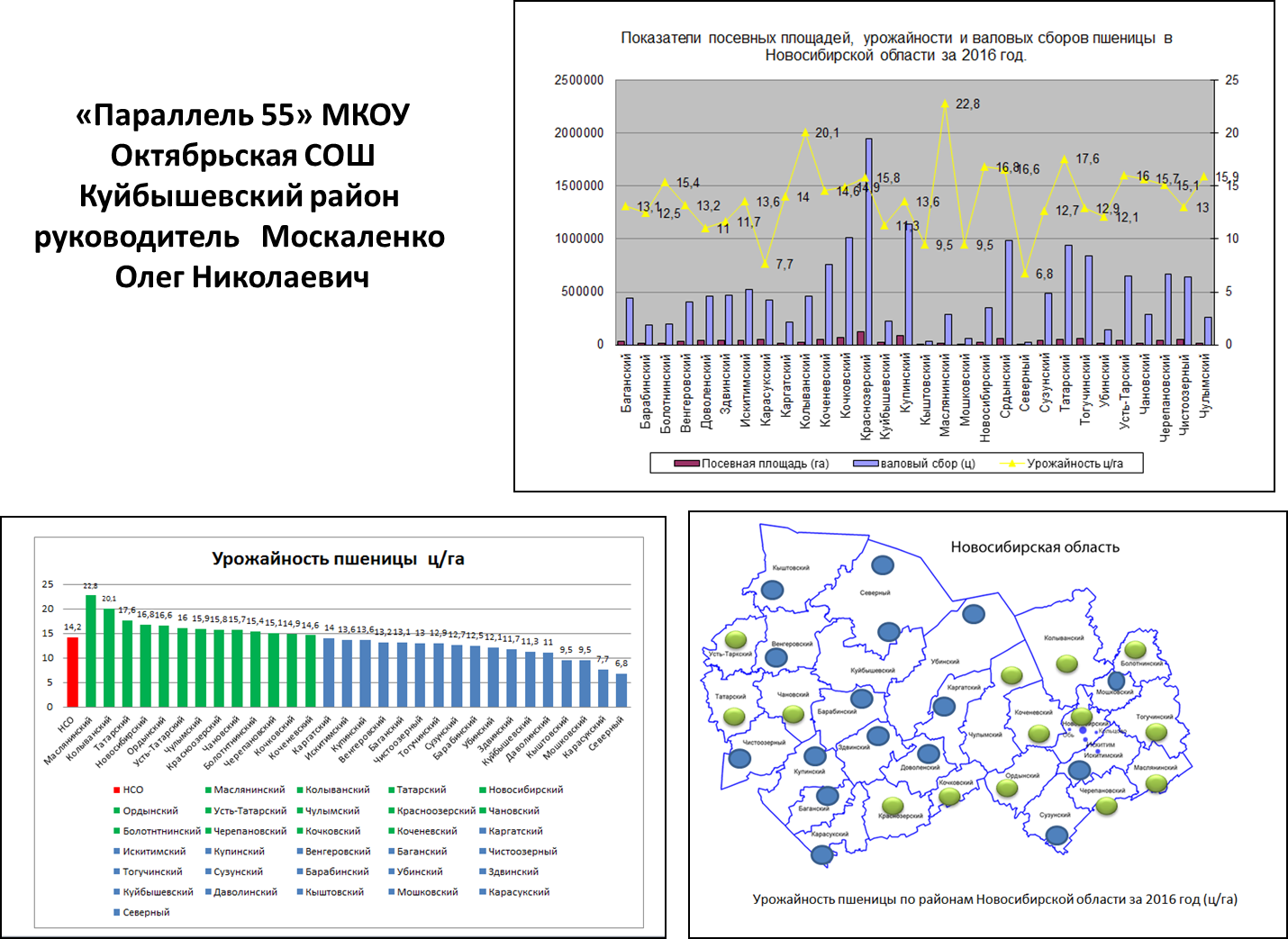       Вы обратили внимание, насколько упрощает задачу пространственного восприятия статистических данных наличие карты (картодиаграммы, картограммы). В работах команд они совершенно разные, несмотря на одинаковое содержание. И еще один вариант: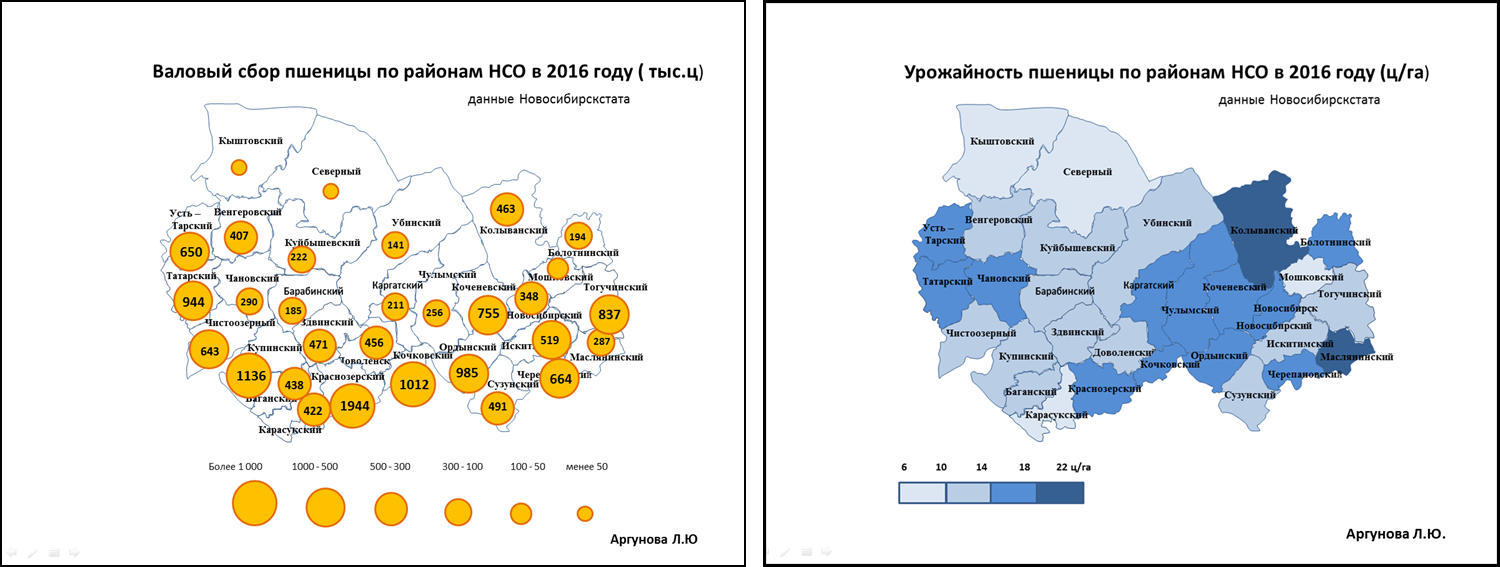        Все команды правильно определили лидеров среди районов НСО по валовому сбору пшеницы. Однако, помимо закономерности увеличения количества выращенного зерна с севера на юг, прослеживается уменьшение его количества во внутренних районах  или отдельно взятых районах юго-запада области, и наоборот увеличение в отдельных районах северо-востока.  Для объяснения закономерностей были использованы особенности климата и агроклиматических ресурсов, особенности рельефа и почв, наличие заболоченных территории. Совершенно верно были подмечены возможности предпочтения других культур и потребности районов в зависимости от численности населения и наличия отраслей животноводства, близости к Новосибирской агломерации.  Анализируя различия по урожайности, помимо естественных причин (плодородие почвы), часть команд совершенно верно приводила примеры мелиорации (внесение удобрений, снегозадержание, осушение, известкование почвы) и использования специально районированных для наших территорий сортов пшеницы.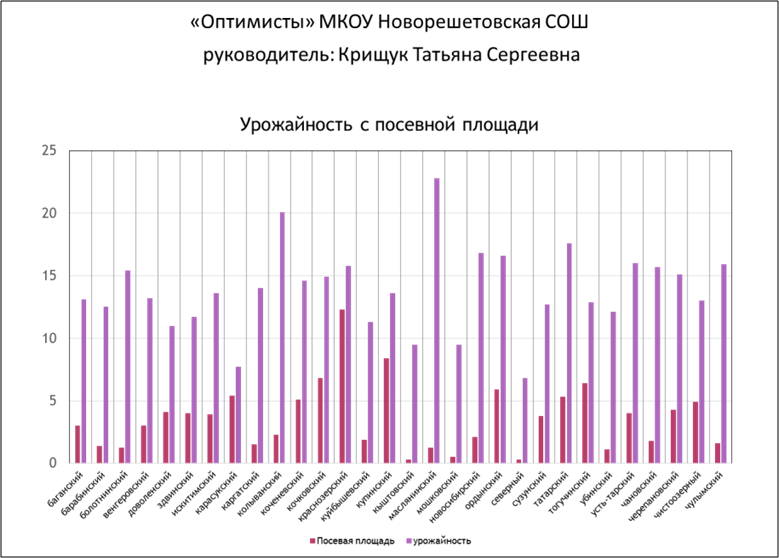     Обратите внимание на данную столбчатую диаграмму. Казалось бы, урожайность сама по себе уже показывает относительный показатель (с 1 га) и дает возможности для сравнения. Однако, данная диаграмма позволяет рассмотреть экстенсивный и интенсивный характер земледелия  в сравнении с посевной площадью. Это вовсе не означает, что в районах с высокой урожайностью можно увеличить площадь посевов, скорее всего у них уже все наиболее благоприятные земли вовлечены в земледелие. Да и в районах с большой площадью посевов, существуют трудности, так как затраты на мелиорацию будут выше, а финансовые возможности ограничены. К сожалению, практически все наши хозяйства берут средства в банках под будущий урожай, а, несмотря на неплохие природные условия, у нас с Вами преобладает зона рискованного земледелия, особенно для озимых сортов пшеницы с высокой урожайностью.         Молодцы все команды, потому что главные закономерности  были определены верно, развернутые объяснения этим закономерностям в большинстве работ имеются. Но жюри выше оценило работы с самостоятельно созданными картами по статистическим данным задания, так как они (карты) позволили командам определить отклонения от  главных закономерностей. №районПосевная площадь (га)валовый сбор (ц)Урожайность ц/гаНСО1097388 1549045014,21Баганский     33387     43805013,12Барабинский     14880     18583112,53Болотнинский     12617     19409415,44Венгеровский     30965     40753613,25Доволенский     41332     45662811,06Здвинский     40205     47124111,77Искитимский     39580     51948213,68Карасукский     54626     422557  7,79Каргатский     15092     21117114,010Колыванский     23038     46349020,111Коченевский      51882     75543314,612Кочковский     68184   101256214,913Краснозерский   123273   194414315,814Куйбышевский     19718     22267011,315Купинский     84990   113636613,616Кыштовский       3030        28875  9,517Маслянинский     12592     28723822,818 Мошковский       5945        56302  9,519Новосибирский     21182      34808516,820Ордынский     59425      98511416,621Северный       3768        25606  6,822Сузунский     38729      49100412,723Татарский     53758      94411317,624Тогучинский     64798      83732212,925Убинский     11713      14124612,126Усть-Тарский     40569      65008516,027Чановский     18520      29064415,728Черепановский     43941      66412115,129Чистоозерный     49460      64302113,030Чулымский     16189      25642215,9